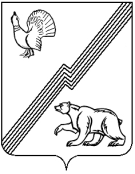 АДМИНИСТРАЦИЯ ГОРОДА ЮГОРСКАХанты-Мансийского автономного округа – Югры ПОСТАНОВЛЕНИЕот 17 апреля 2018 года                                                                                                                 № 1062О внесении измененийв постановление администрации города Югорскаот 31.10.2013 № 3290 «О муниципальной программегорода Югорска «Профилактика экстремизма, гармонизациямежэтнических и межкультурных отношений, укреплениетолерантности на 2014 - 2020 годы»В соответствии с постановлением администрации города Югорска от 07.10.2013 № 2906 «О муниципальных и ведомственных целевых программах города Югорска», в связи                             с уточнением объемов финансирования, учитывая результаты социологического исследования состояния межнациональных и межконфессиональных отношений в Ханты - Мансийском автономном округе - Югре в 2017 году:1. Внести в приложение к постановлению администрации города Югорска от 31.10.2013 № 3290 «О муниципальной программе города Югорска «Профилактика экстремизма, гармонизация межэтнических и межкультурных отношений, укрепление толерантности                     на 2014 - 2020 годы» (с изменениями от 25.06.2014 № 2927,от 17.11.2014 № 6228, от 29.04.2015 № 1941, от 21.05.2015 № 2088, от 07.08.2015 № 2771, от 15.12.2015 № 3614, от 09.09.2016                    № 2205, от 24.11.2016 № 2954, 19.12.2017 № 3222, от 19.12.2017 № 3223) следующие изменения:1.1. В паспорте муниципальной программы строки «Целевые показатели муниципальной программы» и «Финансовое обеспечение муниципальной программы» изложить в новой редакции:«».1.2. Раздел I изложить в следующей редакции: «Раздел I «Характеристика текущего состояния сферы социально - экономического развития города Югорска». Программа направлена на профилактику экстремистских проявлений, создание в городе Югорске толерантной среды на основе ценностей многонационального российского общества, соблюдения прав и свобод человека, поддержания межнационального мира и согласия.В последние годы проблема экстремизма во всем мире приобретает все большую актуальность. Процессы глобализации в экономической, политической, культурной сферах, втягивающие население стран в миграционные потоки разного характера и уровня, приводят               к повышению конфликтогенности мирового сообщества в целом. Эти факторы в определенной степени стимулируют напряжённость в межнациональных отношениях и сопровождаются межэтническими конфликтами и экстремистскими проявлениями в мире, в том числе в России.Югорск, как и большинство городов Ханты - Мансийского автономного округа – Югры – полиэтничный город: на его территории проживают представители более 30 национальностей. Появление Югорска на карте автономного округа связано с периодом бурного освоения природных богатств Западной Сибири. Югорск изначально формировался как город, в котором бок о бок трудились представители самых разных национальностей Советского Союза, и его многонациональность – это особенность, которая имеет позитивный эффект для сегодняшних реалий. Югорск и сегодня привлекателен для притока мигрантов: ежегодно прибывают                       и становятся  на учет более 3 тыс. иностранных граждан. Усиление миграционных потоков требует выработки стратегии и создания механизмов адаптации нового полиэтничного населения города Югорска к базовым общечеловеческим ценностям, а также позитивного восприятия этих процессов населением города, постоянно проживающим на территории.По данным ОМВД России по городу Югорску, на протяжении нескольких лет не зафиксировано очагов межнациональной напряженности и межконфессиональной розни, однако имеют место факты организации незаконной миграции, административные правонарушения в сфере трудовой деятельности иностранного гражданина или лица без гражданства, выявленные ОМВД России по городу Югорску. Имеются факты совершения иностранными гражданами и лицами без гражданства преступлений против личности, в том числе умышленного причинения вреда здоровью, хищений чужого имущества.Большую роль в решении вопросов адаптации и интеграции мигрантов играют общественные объединения города Югорска, созданные по национальному признаку, и религиозные организации. Вовлекая мигрантов в общегородские массовые мероприятия, направленные на развитие и укрепление межнациональных и межконфессиональных отношений, профилактику экстремизма, обеспечение единства российского народа, формирование в обществе неприятия идеологии экстремизма, институты гражданского общества могут способствовать их социальной и культурной адаптации. В Югорске действуют 5 религиозных общественных организаций (3 - традиционного направления (православие, ислам), 2 – протестантских), 6 общественных объединений, созданных по национальному признаку (в том числе 5 – незарегистрированных) и более 50 некоммерческих организаций. Одна из причин, порождающих экстремизм – социально-экономические проблемы.                   В большей степени это касается молодежной среды, в силу отсутствия у нее необходимого жизненного опыта и знаний, устоявшихся представлений об общественных ценностях                         и нормах. Молодежь представляет собой особую социальную группу, которая в условиях происходящих общественных трансформаций чаще всего оказывается наиболее уязвимой. Появление неформальных молодежных течений, существенный отрыв молодежной субкультуры от культурных ценностей старших поколений, национальных традиций                          и менталитета несет угрозу расшатывания фундаментальной культуры общества. В связи с этим перед органами местного самоуправления стоит задача особой важности - профилактика экстремизма, особенно среди подростков и молодежи – категорий, наиболее подверженных психологической обработке и влиянию. Муниципальная программа содержит мероприятия, направленные на предупреждение межнациональных и межрелигиозных конфликтов, преодоление ксенофобии среди подростков и молодежи через систему образования, организацию спортивного и культурного досуга.  СМИ – мощный инструмент в профилактике идеологии экстремизма. В средствах массовой информации города Югорска публикуются материалы, способствующие правовому просвещению населения, направленные на профилактику проявлений экстремизма, разжигания расовой и религиозной вражды. Для установления фактов публикаций информации экстремистского содержания проводится мониторинг средств массовой информации и информационных ресурсов сети «Интернет». Однако, перечисленных мер не достаточно. Необходимо усилить работу по пропаганде ценностей мира и согласия в межнациональных и межконфессиональных отношениях, освещать позитивные примеры межэтнического диалога и взаимодействия. Толерантность предполагает не только понимание, но и принятие того факта, что окружающий мир и населяющие его народы очень разнообразны. При этом каждый этнос уникален и неповторим. Только признание этнического и религиозного многообразия, понимание и уважение культурных особенностей, присущих представителям других народов и религий, в сочетании с демократическими ценностями гражданского общества могут содействовать созданию подлинно толерантной атмосферы жизни города Югорска.Результаты социологических исследований, проведенных в автономном округе в 2017 году, позволяют сделать вывод о том, что ситуация в сфере межнациональных                                и межконфессиональных отношений в автономном округе стабилизируется. В Югорске в 2017 году доля граждан, положительно оценивающих  состояние межнациональных отношений, составила 58,6 %. Доля граждан, положительно оценивающих состояние межконфессиональных отношений, составила 57,1 %. Примечательно, что оба показателя ниже среднеокружного. Однако жители Югорска воспринимают полиэтничность автономного округа позитивно: 55,7% считают это положительным фактором, что выше среднеокружного показателя на 2.8 %. Большинство жителей Югорска не испытывают неприязнь к людям других национальностей (42,9%). Вместе с тем выявлена возможность возникновения конфликтов на национальной почве: с вероятностью возникновения такого конфликта согласились 64,3% респондентов. 65,7 % опрошенных полностью или частично удовлетворены деятельностью органов местного самоуправления в сфере урегулирования межнациональных                                        и межконфессиональных отношений. В данной ситуации высокое значение приобретает профилактика потенциальной возможности возникновения этнических проблем, локализация и погашение очагов назревающей напряженности, в том числе с помощью системы мониторинга общественно-политических и социально - экономических процессов, происходящих на территории города Югорска и влияющих на обстановку в сфере противодействия терроризму и экстремизму.                    В мониторинге участвуют органы и структурные подразделения администрации города Югорска, территориальные подразделения федеральных органов исполнительной власти.В целом, в городе сложилась система формирования духовно-нравственной атмосферы этнокультурного взаимоуважения, основанная на принципах уважения прав и свобод человека, однако отсутствует определенная согласованность действий в этом направлении различных социальных институтов: семьи, образовательных организаций, государственных                                       и общественных структур; имеется недостаточный уровень культуры и профессиональной компетентности специалистов в вопросах этнокультурных традиций, этнопсихологии.Программа по профилактике экстремизма гармонизации межэтнических                                     и межкультурных отношений призвана систематизировать методы долгосрочного процесса гармонизации межэтнических и межконфессиональных отношений, формирования гражданского единства, толерантного сознания и поведения жителей города Югорска.». 1.3. Раздел II «Цели, задачи и показатели их достижения» изложить в следующей редакции: «Цели, задачи и показатели Программы сформированы в соответствии с приоритетами Стратегии государственной национальной политики Российской Федерации на период до 2025 года, утвержденной Указом Президента Российской Федерации от 19.12.2012 № 1666                           и Стратегией противодействия экстремизму в Российской Федерации до 2025 года, утвержденной Президентом Российской Федерации от 28.11.2014 № Пр - 2753).Целью Программы является создание в городе Югорске толерантной среды на основе ценностей многонационального российского общества, общероссийской гражданской идентичности и культурного самосознания, принципов соблюдения прав и свобод человека.Достижение указанной цели планируется реализовать через выполнение следующих задач:1. Воспитание толерантности и профилактика экстремизма в детской и молодежной среде.Целевыми показателями реализации данной задачи являются:- доля обучающихся, охваченных мероприятиями, направленными на развитие межэтнической интеграции и профилактику проявлений экстремизма, от общего числа обучающихся. Значение данного показателя рассчитывается исходя из количества обучающихся, охваченных мероприятиями по воспитанию толерантности                                              в общеобразовательных организациях. К окончанию действия программы планируется увеличение доли обучающихся от общего числа обучающихся с 76 до 95 %;- количество студентов, учащейся и работающей молодежи, охваченных мероприятиями, направленными на развитие межэтнической интеграции, профилактику проявлений ксенофобии и экстремизма. Значение данного показателя рассчитывается исходя из количества студентов, учащейся и работающей молодежи, принявших участие в мероприятиях, направленных                      на развитие межэтнической интеграции, профилактику проявлений ксенофобии и экстремизма с 500 до 550 чел к окончанию действия программы. 2. Мониторинг состояния межнациональных и межконфессиональных отношений.Целевыми показателями реализации данной задачи являются:- доля граждан, положительно оценивающих состояние межнациональных отношений                              в города Югорске, от общего числа опрошенных. Значение данного показателя рассчитывается исходя из количества людей, положительно оценивающих состояние межнациональных отношений в ходе социологического опроса, с 75 до 77 % к окончанию действия программы;- доля граждан, положительно оценивающих состояние межконфессиональных отношений в города Югорске, от общего числа опрошенных. Значение данного показателя рассчитывается исходя из количества людей, положительно оценивающих состояние межконфессиональных отношений в ходе социологического опроса, с 79 до 81 % к окончанию действия программы.3. Поддержание межконфессионального мира и согласия в городе Югорске.Целевыми показателями реализации данной задачи являются:- количество мероприятий, направленных на этнокультурное развитие этносов, проживающих на территории города Югорска. Значение показателя рассчитывается исходя                    из количества фактически проведенных мероприятий, направленных на распространение                        и укрепление межнационального мира и согласия, сохранение наследия русской культуры                     и культуры проживающих в городе Югорске этносов. Планируется увеличение количества фактически проведенных мероприятий с 2 до 4 в течение года.- количество национальных объединений, вовлеченных в спортивно-массовые мероприятия, способствующие укреплению межнациональной солидарности, в том числе социальной адаптации и интеграции мигрантов. Значение показателя рассчитывается исходя                         из количества национальных объединений, фактически участвовавших в мероприятиях, направленных на социальную адаптацию и интеграцию мигрантов (спортивные состязания, турниры, кубки и др.) среди национальных объединений, проживающих на территории города Югорска). Планируется увеличение количества фактически привлеченных национальных объединений с 5 до 7 к окончанию действия программы.».1.4. Раздел III «Характеристика основных мероприятий программы» изложить                                     в следующей редакции:«Достижение цели «Создание в городе Югорске толерантной среды на основе ценностей многонационального российского общества, общероссийской гражданской идентичности                         и культурного самосознания, принципов соблюдения прав и свобод человека» планируется путем реализации трёх основных задач.При реализации задачи 1 «Воспитание толерантности и профилактика экстремизма                        в детской и молодежной среде» предполагается осуществление следующего мероприятия:0.1.1. «Организация и проведение фестивалей, конкурсов, тематических мероприятий (акций, круглых столов, конкурсов, бесед и т.д.), направленных на развитие межэтнической интеграции и профилактику проявлений экстремизма». Мероприятие включает в себя организацию и проведение викторин, игр в формате «квест» и «брейн - ринг», конкурса                       на лучший социальный ролик по профилактике экстремизма и других познавательных мероприятий, направленных на повышение уровня знаний детей, подростков, учащейся                         и работающей молодежи о многонациональности Югорска, Ханты - Мансийского автономного округа – Югры и России, на формирование толерантности и межнационального согласия, негативного отношения к экстремистским проявлениям.На решение данной задачи также направлена реализация в  образовательных организациях города Югорска воспитательных программ по межкультурному взаимодействию детей и молодежи, социализации (адаптации) детей мигрантов, осуществляемая в рамках текущей деятельности образовательных организаций. В рамках текущего финансирования образовательных организаций также осуществляется повышение профессионального уровня педагогов по вопросам формирования установок толерантного сознания и поведения обучающихся.При реализации задачи 2 «Мониторинг состояния межнациональных                                            и межконфессиональных отношений» предполагается осуществление мероприятий:0.2.1. «Проведение социологического опроса по изучению общего социального самочувствия населения города Югорска», который предполагает опрос граждан                                  о социально - экономическом развитии города Югорска, состоянии межнациональных                          и межконфессиональных отношений. Также на решение данной задачи направлено отслеживание общественно-политических и социально-экономических процессов, происходящих на территории города Югорска и влияющих на обстановку в сфере противодействия терроризму и экстремизму; информационное сопровождение мероприятий, направленных на профилактику экстремизма, гармонизацию межэтнических и межкультурных отношений, укрепление толерантности в СМИ города Югорска.0.2.2. «Информационное сопровождение деятельности по реализации государственной национальной политики» предполагает выпуск информационной продукции (видеороликов, короткометражных видеосюжетов), освещающей позитивный опыт межкультурного и межрелигиозного диалога в городе Югорске, проведения народных праздников, деятельности общественных организаций, созданных по национальному признаку.При реализации задачи 3 «Поддержание межконфессионального мира и согласия                      в городе Югорске» предполагается осуществление мероприятий:0.3.1.«Организация и проведение мероприятий, направленных на укрепление межнационального мира и согласия, сохранение наследия русской культуры и культуры проживающих в городе Югорске этносов», которое включает в себя празднование Всемирного дня коренных народов мира, подготовку экспозиций, посвященных позитивному опыту межконфессионального и межкультурного диалога народов, проживающих на территории города Югорска; реализацию проекта «Библиотека литературы на национальных языках»                      в муниципальных общедоступных библиотеках города Югорска.0.3.2. «Организация и проведение спортивно-массовых мероприятий, способствующих укреплению межнациональной солидарности, в том числе социальной адаптации и интеграции мигрантов» предполагает проведение спортивных состязаний, турниров, кубков и др. видов соревнований с участием представителей национальных диаспор (азербайджанской, белорусской, киргизской, таджикской, узбекской и др.), а также национальных общин марийцев, дагестанцев, коренных малочисленных народов севера, татар, башкир и др.).».1.4. Таблицы 1 и 2 изложить в новой редакции (приложение).2. Опубликовать постановление в официальном печатном издании города Югорска                     и разместить на официальном сайте органов местного самоуправления города Югорска.3. Настоящее постановление вступает в силу после его официального опубликования.4. Контроль за выполнением постановления возложить на первого заместителя главы города Югорска А.В. Бородкина.Исполняющий обязанностиглавы города Югорска                                                                                                А.В. БородкинПриложениек постановлениюадминистрации города Югорскаот 17 апреля 2018 года № 1062Таблица 1Целевые показатели муниципальной программы«Профилактика экстремизма, гармонизация межэтнических и межкультурных отношений, укрепление толерантности на 2014 - 2020 годы»*По результатам ежегодного  социологического исследования, организуемого Департаментом общественных и внешних связей ХМАО-Югры**По результатам ежегодного  социологического исследования, организуемого Департаментом общественных и внешних связей ХМАО-ЮгрыТаблица 2Перечень основных мероприятий муниципальной программы «Профилактика экстремизма, гармонизация межэтнических и межкультурных отношений, укрепление толерантности на 2014 - 2020 годы»Целевые показатели муниципальной программы 1.Увеличение доли обучающихся, охваченных мероприятиями, направленными на развитие межэтнической интеграции и  профилактику проявлений экстремизма, от общего числа обучающихся, с 76 до 95%.2. Увеличение количества студентов, учащейся и работающей молодежи, охваченных мероприятиями, направленными на развитие межэтнической интеграции, профилактику проявлений ксенофобии и экстремизма, с 500 до 550 чел.3. Увеличение количества мероприятий, направленных на этнокультурное развитие этносов, проживающих на территории города Югорска, с 2 до 4 ед. 4. Увеличение доли граждан, положительно оценивающих состояние межнациональных отношений в городе Югорске, от общего числа опрошенных с 75 до 77 %.5. Увеличение доли граждан, положительно оценивающих состояние межконфессиональных отношений в городе Югорске, от общего числа опрошенных с 79 до 81%.6. Увеличение количества национальных объединений, вовлеченных в спортивно-массовые мероприятия, способствующие укреплению межнациональной солидарности, в том числе социальной адаптации и интеграции мигрантов, с 5 до 7 ед.Финансовое обеспечение муниципальной программыОбщее финансирование муниципальной программы составляет: 762,0 тыс. рублей, за счет местного бюджета,             в том числе:2014 год – 0,0 тыс. рублей,2015 год – 95,0 тыс. рублей,2016 год – 149,8 тыс. рублей,2017 год – 197,2 тыс. рублей,2018 год – 140,0  тыс. рублей,2019 год – 90,0 тыс. рублей,2020 год – 90,0  тыс. рублей.№Наименование показателей результатовЕд. измеренияБазовый показатель на начало реализации программыЗначение показателя по годамЗначение показателя по годамЗначение показателя по годамЗначение показателя по годамЗначение показателя по годамЗначение показателя по годамЗначение показателя по годамЦелевое значение показателя на момент окончания действия программы№Наименование показателей результатовЕд. измеренияБазовый показатель на начало реализации программы2014 год2015 год2016 год2017 год2018 год2019 год2020 годЦелевое значение показателя на момент окончания действия программы1Доля обучающихся, охваченных мероприятиями, направленными на развитие межэтнической интеграции и профилактику проявлений экстремизма, от общего числа обучающихся%7678828688929395952Количество студентов, учащейся и работающей молодежи, охваченных мероприятиями, направленными на развитие межэтнической интеграции, профилактику проявлений ксенофобии и экстремизмаЧел.5005005105205305405505505503Количество мероприятий, направленных на этнокультурное развитие этносов, проживающих на территории города ЮгорскаЕд.2233444444Доля граждан, положительно оценивающих состояние межнациональных отношений в городе Югорске, от общего числа опрошенных*%7575757677777777775Доля граждан, положительно оценивающих состояние межконфессиональных отношений в городе Югорске, от общего числа опрошенных**%7979798081818181816Количество национальных объединений, вовлеченных в спортивно-массовые мероприятия, способствующие укреплению межнациональной солидарности, в том числе социальной адаптации и интеграции мигрантовЕд.000005677Код строки№основного мероприятия№основного мероприятия№основного мероприятияМероприятия программыОтветственный исполнитель/ соисполнитель (наименование органа или структурного подразделения)Ответственный исполнитель/ соисполнитель (наименование органа или структурного подразделения)Финансовые затраты на реализацию (тыс. рублей)Финансовые затраты на реализацию (тыс. рублей)Финансовые затраты на реализацию (тыс. рублей)Финансовые затраты на реализацию (тыс. рублей)Финансовые затраты на реализацию (тыс. рублей)Финансовые затраты на реализацию (тыс. рублей)Финансовые затраты на реализацию (тыс. рублей)Финансовые затраты на реализацию (тыс. рублей)Финансовые затраты на реализацию (тыс. рублей)Финансовые затраты на реализацию (тыс. рублей)Финансовые затраты на реализацию (тыс. рублей)Финансовые затраты на реализацию (тыс. рублей)Финансовые затраты на реализацию (тыс. рублей)Финансовые затраты на реализацию (тыс. рублей)Финансовые затраты на реализацию (тыс. рублей)Финансовые затраты на реализацию (тыс. рублей)Финансовые затраты на реализацию (тыс. рублей)Финансовые затраты на реализацию (тыс. рублей)Финансовые затраты на реализацию (тыс. рублей)Финансовые затраты на реализацию (тыс. рублей)Финансовые затраты на реализацию (тыс. рублей)Финансовые затраты на реализацию (тыс. рублей)Финансовые затраты на реализацию (тыс. рублей)Финансовые затраты на реализацию (тыс. рублей)Финансовые затраты на реализацию (тыс. рублей)Финансовые затраты на реализацию (тыс. рублей)Финансовые затраты на реализацию (тыс. рублей)Финансовые затраты на реализацию (тыс. рублей)Финансовые затраты на реализацию (тыс. рублей)Код строки№основного мероприятия№основного мероприятия№основного мероприятияМероприятия программыОтветственный исполнитель/ соисполнитель (наименование органа или структурного подразделения)Ответственный исполнитель/ соисполнитель (наименование органа или структурного подразделения)Источники финансированияИсточники финансированияИсточники финансированияИсточники финансированияВсего2014 год2014 год2015 год2015 год2015 год2015 год2015 год2016 год2016 год2016 год2016 год2017 год2017 год2017 год2017 год2018 год 2018 год 2018 год 2018 год 2019 год2019 год2019 год2019 год2020год122234455556778888899991010101011111111121212121301Цель: Создание в городе Югорске толерантной среды на основе ценностей многонационального российского общества, общероссийской гражданской идентичности и культурного самосознания, принципов соблюдения прав и свобод человекаЦель: Создание в городе Югорске толерантной среды на основе ценностей многонационального российского общества, общероссийской гражданской идентичности и культурного самосознания, принципов соблюдения прав и свобод человекаЦель: Создание в городе Югорске толерантной среды на основе ценностей многонационального российского общества, общероссийской гражданской идентичности и культурного самосознания, принципов соблюдения прав и свобод человекаЦель: Создание в городе Югорске толерантной среды на основе ценностей многонационального российского общества, общероссийской гражданской идентичности и культурного самосознания, принципов соблюдения прав и свобод человекаЦель: Создание в городе Югорске толерантной среды на основе ценностей многонационального российского общества, общероссийской гражданской идентичности и культурного самосознания, принципов соблюдения прав и свобод человекаЦель: Создание в городе Югорске толерантной среды на основе ценностей многонационального российского общества, общероссийской гражданской идентичности и культурного самосознания, принципов соблюдения прав и свобод человекаЦель: Создание в городе Югорске толерантной среды на основе ценностей многонационального российского общества, общероссийской гражданской идентичности и культурного самосознания, принципов соблюдения прав и свобод человекаЦель: Создание в городе Югорске толерантной среды на основе ценностей многонационального российского общества, общероссийской гражданской идентичности и культурного самосознания, принципов соблюдения прав и свобод человекаЦель: Создание в городе Югорске толерантной среды на основе ценностей многонационального российского общества, общероссийской гражданской идентичности и культурного самосознания, принципов соблюдения прав и свобод человекаЦель: Создание в городе Югорске толерантной среды на основе ценностей многонационального российского общества, общероссийской гражданской идентичности и культурного самосознания, принципов соблюдения прав и свобод человекаЦель: Создание в городе Югорске толерантной среды на основе ценностей многонационального российского общества, общероссийской гражданской идентичности и культурного самосознания, принципов соблюдения прав и свобод человекаЦель: Создание в городе Югорске толерантной среды на основе ценностей многонационального российского общества, общероссийской гражданской идентичности и культурного самосознания, принципов соблюдения прав и свобод человекаЦель: Создание в городе Югорске толерантной среды на основе ценностей многонационального российского общества, общероссийской гражданской идентичности и культурного самосознания, принципов соблюдения прав и свобод человекаЦель: Создание в городе Югорске толерантной среды на основе ценностей многонационального российского общества, общероссийской гражданской идентичности и культурного самосознания, принципов соблюдения прав и свобод человекаЦель: Создание в городе Югорске толерантной среды на основе ценностей многонационального российского общества, общероссийской гражданской идентичности и культурного самосознания, принципов соблюдения прав и свобод человекаЦель: Создание в городе Югорске толерантной среды на основе ценностей многонационального российского общества, общероссийской гражданской идентичности и культурного самосознания, принципов соблюдения прав и свобод человекаЦель: Создание в городе Югорске толерантной среды на основе ценностей многонационального российского общества, общероссийской гражданской идентичности и культурного самосознания, принципов соблюдения прав и свобод человекаЦель: Создание в городе Югорске толерантной среды на основе ценностей многонационального российского общества, общероссийской гражданской идентичности и культурного самосознания, принципов соблюдения прав и свобод человекаЦель: Создание в городе Югорске толерантной среды на основе ценностей многонационального российского общества, общероссийской гражданской идентичности и культурного самосознания, принципов соблюдения прав и свобод человекаЦель: Создание в городе Югорске толерантной среды на основе ценностей многонационального российского общества, общероссийской гражданской идентичности и культурного самосознания, принципов соблюдения прав и свобод человекаЦель: Создание в городе Югорске толерантной среды на основе ценностей многонационального российского общества, общероссийской гражданской идентичности и культурного самосознания, принципов соблюдения прав и свобод человекаЦель: Создание в городе Югорске толерантной среды на основе ценностей многонационального российского общества, общероссийской гражданской идентичности и культурного самосознания, принципов соблюдения прав и свобод человекаЦель: Создание в городе Югорске толерантной среды на основе ценностей многонационального российского общества, общероссийской гражданской идентичности и культурного самосознания, принципов соблюдения прав и свобод человекаЦель: Создание в городе Югорске толерантной среды на основе ценностей многонационального российского общества, общероссийской гражданской идентичности и культурного самосознания, принципов соблюдения прав и свобод человекаЦель: Создание в городе Югорске толерантной среды на основе ценностей многонационального российского общества, общероссийской гражданской идентичности и культурного самосознания, принципов соблюдения прав и свобод человекаЦель: Создание в городе Югорске толерантной среды на основе ценностей многонационального российского общества, общероссийской гражданской идентичности и культурного самосознания, принципов соблюдения прав и свобод человекаЦель: Создание в городе Югорске толерантной среды на основе ценностей многонационального российского общества, общероссийской гражданской идентичности и культурного самосознания, принципов соблюдения прав и свобод человекаЦель: Создание в городе Югорске толерантной среды на основе ценностей многонационального российского общества, общероссийской гражданской идентичности и культурного самосознания, принципов соблюдения прав и свобод человекаЦель: Создание в городе Югорске толерантной среды на основе ценностей многонационального российского общества, общероссийской гражданской идентичности и культурного самосознания, принципов соблюдения прав и свобод человекаЦель: Создание в городе Югорске толерантной среды на основе ценностей многонационального российского общества, общероссийской гражданской идентичности и культурного самосознания, принципов соблюдения прав и свобод человекаЦель: Создание в городе Югорске толерантной среды на основе ценностей многонационального российского общества, общероссийской гражданской идентичности и культурного самосознания, принципов соблюдения прав и свобод человекаЦель: Создание в городе Югорске толерантной среды на основе ценностей многонационального российского общества, общероссийской гражданской идентичности и культурного самосознания, принципов соблюдения прав и свобод человекаЦель: Создание в городе Югорске толерантной среды на основе ценностей многонационального российского общества, общероссийской гражданской идентичности и культурного самосознания, принципов соблюдения прав и свобод человекаЦель: Создание в городе Югорске толерантной среды на основе ценностей многонационального российского общества, общероссийской гражданской идентичности и культурного самосознания, принципов соблюдения прав и свобод человекаЦель: Создание в городе Югорске толерантной среды на основе ценностей многонационального российского общества, общероссийской гражданской идентичности и культурного самосознания, принципов соблюдения прав и свобод человека02Задача 1. Воспитание толерантности и профилактика экстремизма в детской и молодежной средеЗадача 1. Воспитание толерантности и профилактика экстремизма в детской и молодежной средеЗадача 1. Воспитание толерантности и профилактика экстремизма в детской и молодежной средеЗадача 1. Воспитание толерантности и профилактика экстремизма в детской и молодежной средеЗадача 1. Воспитание толерантности и профилактика экстремизма в детской и молодежной средеЗадача 1. Воспитание толерантности и профилактика экстремизма в детской и молодежной средеЗадача 1. Воспитание толерантности и профилактика экстремизма в детской и молодежной средеЗадача 1. Воспитание толерантности и профилактика экстремизма в детской и молодежной средеЗадача 1. Воспитание толерантности и профилактика экстремизма в детской и молодежной средеЗадача 1. Воспитание толерантности и профилактика экстремизма в детской и молодежной средеЗадача 1. Воспитание толерантности и профилактика экстремизма в детской и молодежной средеЗадача 1. Воспитание толерантности и профилактика экстремизма в детской и молодежной средеЗадача 1. Воспитание толерантности и профилактика экстремизма в детской и молодежной средеЗадача 1. Воспитание толерантности и профилактика экстремизма в детской и молодежной средеЗадача 1. Воспитание толерантности и профилактика экстремизма в детской и молодежной средеЗадача 1. Воспитание толерантности и профилактика экстремизма в детской и молодежной средеЗадача 1. Воспитание толерантности и профилактика экстремизма в детской и молодежной средеЗадача 1. Воспитание толерантности и профилактика экстремизма в детской и молодежной средеЗадача 1. Воспитание толерантности и профилактика экстремизма в детской и молодежной средеЗадача 1. Воспитание толерантности и профилактика экстремизма в детской и молодежной средеЗадача 1. Воспитание толерантности и профилактика экстремизма в детской и молодежной средеЗадача 1. Воспитание толерантности и профилактика экстремизма в детской и молодежной средеЗадача 1. Воспитание толерантности и профилактика экстремизма в детской и молодежной средеЗадача 1. Воспитание толерантности и профилактика экстремизма в детской и молодежной средеЗадача 1. Воспитание толерантности и профилактика экстремизма в детской и молодежной средеЗадача 1. Воспитание толерантности и профилактика экстремизма в детской и молодежной средеЗадача 1. Воспитание толерантности и профилактика экстремизма в детской и молодежной средеЗадача 1. Воспитание толерантности и профилактика экстремизма в детской и молодежной средеЗадача 1. Воспитание толерантности и профилактика экстремизма в детской и молодежной средеЗадача 1. Воспитание толерантности и профилактика экстремизма в детской и молодежной средеЗадача 1. Воспитание толерантности и профилактика экстремизма в детской и молодежной средеЗадача 1. Воспитание толерантности и профилактика экстремизма в детской и молодежной средеЗадача 1. Воспитание толерантности и профилактика экстремизма в детской и молодежной средеЗадача 1. Воспитание толерантности и профилактика экстремизма в детской и молодежной средеЗадача 1. Воспитание толерантности и профилактика экстремизма в детской и молодежной среде030.1.1Организация и проведение фестивалей, конкурсов,  тематических мероприятий (акций, круглых столов, конкурсов, бесед и т.д.), направленных  на развитие межэтнической интеграции и профилактику проявлений экстремизма (1,2)Организация и проведение фестивалей, конкурсов,  тематических мероприятий (акций, круглых столов, конкурсов, бесед и т.д.), направленных  на развитие межэтнической интеграции и профилактику проявлений экстремизма (1,2)Организация и проведение фестивалей, конкурсов,  тематических мероприятий (акций, круглых столов, конкурсов, бесед и т.д.), направленных  на развитие межэтнической интеграции и профилактику проявлений экстремизма (1,2)Управление образования администрации города ЮгорскаУправление образования администрации города ЮгорскаУправление образования администрации города Югорскафедеральный бюджетфедеральный бюджетфедеральный бюджет040.1.1Организация и проведение фестивалей, конкурсов,  тематических мероприятий (акций, круглых столов, конкурсов, бесед и т.д.), направленных  на развитие межэтнической интеграции и профилактику проявлений экстремизма (1,2)Организация и проведение фестивалей, конкурсов,  тематических мероприятий (акций, круглых столов, конкурсов, бесед и т.д.), направленных  на развитие межэтнической интеграции и профилактику проявлений экстремизма (1,2)Организация и проведение фестивалей, конкурсов,  тематических мероприятий (акций, круглых столов, конкурсов, бесед и т.д.), направленных  на развитие межэтнической интеграции и профилактику проявлений экстремизма (1,2)Управление образования администрации города ЮгорскаУправление образования администрации города ЮгорскаУправление образования администрации города Югорскабюджет автономного округабюджет автономного округабюджет автономного округа050.1.1Организация и проведение фестивалей, конкурсов,  тематических мероприятий (акций, круглых столов, конкурсов, бесед и т.д.), направленных  на развитие межэтнической интеграции и профилактику проявлений экстремизма (1,2)Организация и проведение фестивалей, конкурсов,  тематических мероприятий (акций, круглых столов, конкурсов, бесед и т.д.), направленных  на развитие межэтнической интеграции и профилактику проявлений экстремизма (1,2)Организация и проведение фестивалей, конкурсов,  тематических мероприятий (акций, круглых столов, конкурсов, бесед и т.д.), направленных  на развитие межэтнической интеграции и профилактику проявлений экстремизма (1,2)Управление образования администрации города ЮгорскаУправление образования администрации города ЮгорскаУправление образования администрации города Югорскаместный бюджет местный бюджет местный бюджет 180,030,030,030,030,030,030,030,030,030,030,030,030,030,030,030,030,030,030,030,030,030,030,0060.1.1Организация и проведение фестивалей, конкурсов,  тематических мероприятий (акций, круглых столов, конкурсов, бесед и т.д.), направленных  на развитие межэтнической интеграции и профилактику проявлений экстремизма (1,2)Организация и проведение фестивалей, конкурсов,  тематических мероприятий (акций, круглых столов, конкурсов, бесед и т.д.), направленных  на развитие межэтнической интеграции и профилактику проявлений экстремизма (1,2)Организация и проведение фестивалей, конкурсов,  тематических мероприятий (акций, круглых столов, конкурсов, бесед и т.д.), направленных  на развитие межэтнической интеграции и профилактику проявлений экстремизма (1,2)Управление образования администрации города ЮгорскаУправление образования администрации города ЮгорскаУправление образования администрации города Югорскаиные внебюджетные источникииные внебюджетные источникииные внебюджетные источники070.1.1Организация и проведение фестивалей, конкурсов,  тематических мероприятий (акций, круглых столов, конкурсов, бесед и т.д.), направленных  на развитие межэтнической интеграции и профилактику проявлений экстремизма (1,2)Организация и проведение фестивалей, конкурсов,  тематических мероприятий (акций, круглых столов, конкурсов, бесед и т.д.), направленных  на развитие межэтнической интеграции и профилактику проявлений экстремизма (1,2)Организация и проведение фестивалей, конкурсов,  тематических мероприятий (акций, круглых столов, конкурсов, бесед и т.д.), направленных  на развитие межэтнической интеграции и профилактику проявлений экстремизма (1,2)Управление образования администрации города ЮгорскаУправление образования администрации города ЮгорскаУправление образования администрации города ЮгорскаВсегоВсегоВсего180,030,030,030,030,030,030,030,030,030,030,030,030,030,030,030,030,030,030,030,030,030,030,0080.1.1Организация и проведение фестивалей, конкурсов,  тематических мероприятий (акций, круглых столов, конкурсов, бесед и т.д.), направленных  на развитие межэтнической интеграции и профилактику проявлений экстремизма (1,2)Организация и проведение фестивалей, конкурсов,  тематических мероприятий (акций, круглых столов, конкурсов, бесед и т.д.), направленных  на развитие межэтнической интеграции и профилактику проявлений экстремизма (1,2)Организация и проведение фестивалей, конкурсов,  тематических мероприятий (акций, круглых столов, конкурсов, бесед и т.д.), направленных  на развитие межэтнической интеграции и профилактику проявлений экстремизма (1,2)Управление социальной политики администрации города ЮгорскаУправление социальной политики администрации города ЮгорскаУправление социальной политики администрации города Югорскафедеральный бюджетфедеральный бюджетфедеральный бюджет090.1.1Организация и проведение фестивалей, конкурсов,  тематических мероприятий (акций, круглых столов, конкурсов, бесед и т.д.), направленных  на развитие межэтнической интеграции и профилактику проявлений экстремизма (1,2)Организация и проведение фестивалей, конкурсов,  тематических мероприятий (акций, круглых столов, конкурсов, бесед и т.д.), направленных  на развитие межэтнической интеграции и профилактику проявлений экстремизма (1,2)Организация и проведение фестивалей, конкурсов,  тематических мероприятий (акций, круглых столов, конкурсов, бесед и т.д.), направленных  на развитие межэтнической интеграции и профилактику проявлений экстремизма (1,2)Управление социальной политики администрации города ЮгорскаУправление социальной политики администрации города ЮгорскаУправление социальной политики администрации города Югорскабюджет автономного округабюджет автономного округабюджет автономного округа100.1.1Организация и проведение фестивалей, конкурсов,  тематических мероприятий (акций, круглых столов, конкурсов, бесед и т.д.), направленных  на развитие межэтнической интеграции и профилактику проявлений экстремизма (1,2)Организация и проведение фестивалей, конкурсов,  тематических мероприятий (акций, круглых столов, конкурсов, бесед и т.д.), направленных  на развитие межэтнической интеграции и профилактику проявлений экстремизма (1,2)Организация и проведение фестивалей, конкурсов,  тематических мероприятий (акций, круглых столов, конкурсов, бесед и т.д.), направленных  на развитие межэтнической интеграции и профилактику проявлений экстремизма (1,2)Управление социальной политики администрации города ЮгорскаУправление социальной политики администрации города ЮгорскаУправление социальной политики администрации города Югорскаместный бюджет местный бюджет местный бюджет 192,235,035,035,035,030,030,030,030,037,237,237,237,230,030,030,030,030,030,030,030,030,030,0110.1.1Организация и проведение фестивалей, конкурсов,  тематических мероприятий (акций, круглых столов, конкурсов, бесед и т.д.), направленных  на развитие межэтнической интеграции и профилактику проявлений экстремизма (1,2)Организация и проведение фестивалей, конкурсов,  тематических мероприятий (акций, круглых столов, конкурсов, бесед и т.д.), направленных  на развитие межэтнической интеграции и профилактику проявлений экстремизма (1,2)Организация и проведение фестивалей, конкурсов,  тематических мероприятий (акций, круглых столов, конкурсов, бесед и т.д.), направленных  на развитие межэтнической интеграции и профилактику проявлений экстремизма (1,2)Управление социальной политики администрации города ЮгорскаУправление социальной политики администрации города ЮгорскаУправление социальной политики администрации города Югорскаиные внебюджетные источникииные внебюджетные источникииные внебюджетные источники120.1.1Организация и проведение фестивалей, конкурсов,  тематических мероприятий (акций, круглых столов, конкурсов, бесед и т.д.), направленных  на развитие межэтнической интеграции и профилактику проявлений экстремизма (1,2)Организация и проведение фестивалей, конкурсов,  тематических мероприятий (акций, круглых столов, конкурсов, бесед и т.д.), направленных  на развитие межэтнической интеграции и профилактику проявлений экстремизма (1,2)Организация и проведение фестивалей, конкурсов,  тематических мероприятий (акций, круглых столов, конкурсов, бесед и т.д.), направленных  на развитие межэтнической интеграции и профилактику проявлений экстремизма (1,2)Управление социальной политики администрации города ЮгорскаУправление социальной политики администрации города ЮгорскаУправление социальной политики администрации города ЮгорскаВсегоВсегоВсего192,235,035,035,035,030,030,030,030,037,237,237,237,230,030,030,030,030,030,030,030,030,030,0123334445556778888899991010101011111111121213131313Итого по задаче 1Итого по задаче 1Итого по задаче 1Итого по задаче 1Итого по задаче 1Итого по задаче 1федеральный бюджетфедеральный бюджетфедеральный бюджет14Итого по задаче 1Итого по задаче 1Итого по задаче 1Итого по задаче 1Итого по задаче 1Итого по задаче 1бюджет автономного округабюджет автономного округабюджет автономного округа15Итого по задаче 1Итого по задаче 1Итого по задаче 1Итого по задаче 1Итого по задаче 1Итого по задаче 1местный бюджетместный бюджетместный бюджет372,265,065,065,065,060,060,060,060,067,267,267,267,260,060,060,060,060,060,060,060,060,060,016Итого по задаче 1Итого по задаче 1Итого по задаче 1Итого по задаче 1Итого по задаче 1Итого по задаче 1иные внебюджетные источникииные внебюджетные источникииные внебюджетные источники17Итого по задаче 1Итого по задаче 1Итого по задаче 1Итого по задаче 1Итого по задаче 1Итого по задаче 1ВсегоВсегоВсего372,265,065,065,065,060,060,060,060,067,267,267,267,260,060,060,060,060,060,060,060,060,060,018Задача 2. Мониторинг состояния межнациональных и межконфессиональных отношенийЗадача 2. Мониторинг состояния межнациональных и межконфессиональных отношенийЗадача 2. Мониторинг состояния межнациональных и межконфессиональных отношенийЗадача 2. Мониторинг состояния межнациональных и межконфессиональных отношенийЗадача 2. Мониторинг состояния межнациональных и межконфессиональных отношенийЗадача 2. Мониторинг состояния межнациональных и межконфессиональных отношенийЗадача 2. Мониторинг состояния межнациональных и межконфессиональных отношенийЗадача 2. Мониторинг состояния межнациональных и межконфессиональных отношенийЗадача 2. Мониторинг состояния межнациональных и межконфессиональных отношенийЗадача 2. Мониторинг состояния межнациональных и межконфессиональных отношенийЗадача 2. Мониторинг состояния межнациональных и межконфессиональных отношенийЗадача 2. Мониторинг состояния межнациональных и межконфессиональных отношенийЗадача 2. Мониторинг состояния межнациональных и межконфессиональных отношенийЗадача 2. Мониторинг состояния межнациональных и межконфессиональных отношенийЗадача 2. Мониторинг состояния межнациональных и межконфессиональных отношенийЗадача 2. Мониторинг состояния межнациональных и межконфессиональных отношенийЗадача 2. Мониторинг состояния межнациональных и межконфессиональных отношенийЗадача 2. Мониторинг состояния межнациональных и межконфессиональных отношенийЗадача 2. Мониторинг состояния межнациональных и межконфессиональных отношенийЗадача 2. Мониторинг состояния межнациональных и межконфессиональных отношенийЗадача 2. Мониторинг состояния межнациональных и межконфессиональных отношенийЗадача 2. Мониторинг состояния межнациональных и межконфессиональных отношенийЗадача 2. Мониторинг состояния межнациональных и межконфессиональных отношенийЗадача 2. Мониторинг состояния межнациональных и межконфессиональных отношенийЗадача 2. Мониторинг состояния межнациональных и межконфессиональных отношенийЗадача 2. Мониторинг состояния межнациональных и межконфессиональных отношенийЗадача 2. Мониторинг состояния межнациональных и межконфессиональных отношенийЗадача 2. Мониторинг состояния межнациональных и межконфессиональных отношенийЗадача 2. Мониторинг состояния межнациональных и межконфессиональных отношенийЗадача 2. Мониторинг состояния межнациональных и межконфессиональных отношенийЗадача 2. Мониторинг состояния межнациональных и межконфессиональных отношенийЗадача 2. Мониторинг состояния межнациональных и межконфессиональных отношенийЗадача 2. Мониторинг состояния межнациональных и межконфессиональных отношенийЗадача 2. Мониторинг состояния межнациональных и межконфессиональных отношенийЗадача 2. Мониторинг состояния межнациональных и межконфессиональных отношений190.2.10.2.1Проведение социологического опроса  по изучению общего социального самочувствия населения города Югорска(4, 5)Проведение социологического опроса  по изучению общего социального самочувствия населения города Югорска(4, 5)Управление внутренней политики и общественных связей администрации города ЮгорскаУправление внутренней политики и общественных связей администрации города Югорскафедеральный бюджетфедеральный бюджетфедеральный бюджетфедеральный бюджет200.2.10.2.1Проведение социологического опроса  по изучению общего социального самочувствия населения города Югорска(4, 5)Проведение социологического опроса  по изучению общего социального самочувствия населения города Югорска(4, 5)Управление внутренней политики и общественных связей администрации города ЮгорскаУправление внутренней политики и общественных связей администрации города Югорскабюджет автономного округабюджет автономного округабюджет автономного округабюджет автономного округа210.2.10.2.1Проведение социологического опроса  по изучению общего социального самочувствия населения города Югорска(4, 5)Проведение социологического опроса  по изучению общего социального самочувствия населения города Югорска(4, 5)Управление внутренней политики и общественных связей администрации города ЮгорскаУправление внутренней политики и общественных связей администрации города ЮгорскаМестный бюджет Местный бюджет Местный бюджет Местный бюджет 159,859,859,859,859,859,859,8100,0100,0100,0100,0220.2.10.2.1Проведение социологического опроса  по изучению общего социального самочувствия населения города Югорска(4, 5)Проведение социологического опроса  по изучению общего социального самочувствия населения города Югорска(4, 5)Управление внутренней политики и общественных связей администрации города ЮгорскаУправление внутренней политики и общественных связей администрации города Югорскаиные внебюджетные источникииные внебюджетные источникииные внебюджетные источникииные внебюджетные источники230.2.10.2.1Проведение социологического опроса  по изучению общего социального самочувствия населения города Югорска(4, 5)Проведение социологического опроса  по изучению общего социального самочувствия населения города Югорска(4, 5)Управление внутренней политики и общественных связей администрации города ЮгорскаУправление внутренней политики и общественных связей администрации города ЮгорскаВсегоВсегоВсегоВсего159,859,859,859,859,859,859,8100,0100,0100,0100,0240.2.20.2.2Информационное сопровождение  деятельности по реализации государственной национальной политики (4,5)Информационное сопровождение  деятельности по реализации государственной национальной политики (4,5)Управление внутренней политики и общественных связей администрации города ЮгорскаУправление внутренней политики и общественных связей администрации города Югорскафедеральный бюджетфедеральный бюджетфедеральный бюджетфедеральный бюджет250.2.20.2.2Информационное сопровождение  деятельности по реализации государственной национальной политики (4,5)Информационное сопровождение  деятельности по реализации государственной национальной политики (4,5)Управление внутренней политики и общественных связей администрации города ЮгорскаУправление внутренней политики и общественных связей администрации города Югорскабюджет автономного округабюджет автономного округабюджет автономного округабюджет автономного округа260.2.20.2.2Информационное сопровождение  деятельности по реализации государственной национальной политики (4,5)Информационное сопровождение  деятельности по реализации государственной национальной политики (4,5)Управление внутренней политики и общественных связей администрации города ЮгорскаУправление внутренней политики и общественных связей администрации города ЮгорскаМестный бюджет Местный бюджет Местный бюджет Местный бюджет 30,030,030,030,030,0270.2.20.2.2Информационное сопровождение  деятельности по реализации государственной национальной политики (4,5)Информационное сопровождение  деятельности по реализации государственной национальной политики (4,5)Управление внутренней политики и общественных связей администрации города ЮгорскаУправление внутренней политики и общественных связей администрации города Югорскаиные внебюджетные источникииные внебюджетные источникииные внебюджетные источникииные внебюджетные источники280.2.20.2.2Информационное сопровождение  деятельности по реализации государственной национальной политики (4,5)Информационное сопровождение  деятельности по реализации государственной национальной политики (4,5)Управление внутренней политики и общественных связей администрации города ЮгорскаУправление внутренней политики и общественных связей администрации города ЮгорскаВсегоВсегоВсегоВсего30,030,030,030,030,029Итого по задаче 2Итого по задаче 2Итого по задаче 2Итого по задаче 2федеральный бюджетфедеральный бюджетфедеральный бюджетфедеральный бюджет1223344555567788999999101010101111111112121213131330бюджет автономного округабюджет автономного округабюджет автономного округабюджет автономного округа31Местный  бюджетМестный  бюджетМестный  бюджетМестный  бюджет189,859,859,859,859,859,859,8100,0100,0100,0100,030,030,030,030,032иные внебюджетные источникииные внебюджетные источникииные внебюджетные источникииные внебюджетные источники33ВсегоВсегоВсегоВсего189,859,859,859,859,859,859,8100,0100,0100,0100,030,030,030,030,0334Задача 3. Поддержание межконфессионального мира и согласия в городе ЮгорскеЗадача 3. Поддержание межконфессионального мира и согласия в городе ЮгорскеЗадача 3. Поддержание межконфессионального мира и согласия в городе ЮгорскеЗадача 3. Поддержание межконфессионального мира и согласия в городе ЮгорскеЗадача 3. Поддержание межконфессионального мира и согласия в городе ЮгорскеЗадача 3. Поддержание межконфессионального мира и согласия в городе ЮгорскеЗадача 3. Поддержание межконфессионального мира и согласия в городе ЮгорскеЗадача 3. Поддержание межконфессионального мира и согласия в городе ЮгорскеЗадача 3. Поддержание межконфессионального мира и согласия в городе ЮгорскеЗадача 3. Поддержание межконфессионального мира и согласия в городе ЮгорскеЗадача 3. Поддержание межконфессионального мира и согласия в городе ЮгорскеЗадача 3. Поддержание межконфессионального мира и согласия в городе ЮгорскеЗадача 3. Поддержание межконфессионального мира и согласия в городе ЮгорскеЗадача 3. Поддержание межконфессионального мира и согласия в городе ЮгорскеЗадача 3. Поддержание межконфессионального мира и согласия в городе ЮгорскеЗадача 3. Поддержание межконфессионального мира и согласия в городе ЮгорскеЗадача 3. Поддержание межконфессионального мира и согласия в городе ЮгорскеЗадача 3. Поддержание межконфессионального мира и согласия в городе ЮгорскеЗадача 3. Поддержание межконфессионального мира и согласия в городе ЮгорскеЗадача 3. Поддержание межконфессионального мира и согласия в городе ЮгорскеЗадача 3. Поддержание межконфессионального мира и согласия в городе ЮгорскеЗадача 3. Поддержание межконфессионального мира и согласия в городе ЮгорскеЗадача 3. Поддержание межконфессионального мира и согласия в городе ЮгорскеЗадача 3. Поддержание межконфессионального мира и согласия в городе ЮгорскеЗадача 3. Поддержание межконфессионального мира и согласия в городе ЮгорскеЗадача 3. Поддержание межконфессионального мира и согласия в городе ЮгорскеЗадача 3. Поддержание межконфессионального мира и согласия в городе ЮгорскеЗадача 3. Поддержание межконфессионального мира и согласия в городе ЮгорскеЗадача 3. Поддержание межконфессионального мира и согласия в городе ЮгорскеЗадача 3. Поддержание межконфессионального мира и согласия в городе ЮгорскеЗадача 3. Поддержание межконфессионального мира и согласия в городе ЮгорскеЗадача 3. Поддержание межконфессионального мира и согласия в городе ЮгорскеЗадача 3. Поддержание межконфессионального мира и согласия в городе ЮгорскеЗадача 3. Поддержание межконфессионального мира и согласия в городе ЮгорскеЗадача 3. Поддержание межконфессионального мира и согласия в городе Югорске350.3.10.3.1Организация и проведение мероприятий, направленных на укрепление межнационального мира и согласия, сохранение наследия русской культуры и культуры проживающих в городе Югорске этносов (4, 5)Организация и проведение мероприятий, направленных на укрепление межнационального мира и согласия, сохранение наследия русской культуры и культуры проживающих в городе Югорске этносов (4, 5)Организация и проведение мероприятий, направленных на укрепление межнационального мира и согласия, сохранение наследия русской культуры и культуры проживающих в городе Югорске этносов (4, 5)Управление культуры администрации города ЮгорскаУправление культуры администрации города ЮгорскаУправление культуры администрации города Югорскафедеральный бюджетфедеральный бюджет360.3.10.3.1Организация и проведение мероприятий, направленных на укрепление межнационального мира и согласия, сохранение наследия русской культуры и культуры проживающих в городе Югорске этносов (4, 5)Организация и проведение мероприятий, направленных на укрепление межнационального мира и согласия, сохранение наследия русской культуры и культуры проживающих в городе Югорске этносов (4, 5)Организация и проведение мероприятий, направленных на укрепление межнационального мира и согласия, сохранение наследия русской культуры и культуры проживающих в городе Югорске этносов (4, 5)Управление культуры администрации города ЮгорскаУправление культуры администрации города ЮгорскаУправление культуры администрации города Югорскабюджет автономного округабюджет автономного округа370.3.10.3.1Организация и проведение мероприятий, направленных на укрепление межнационального мира и согласия, сохранение наследия русской культуры и культуры проживающих в городе Югорске этносов (4, 5)Организация и проведение мероприятий, направленных на укрепление межнационального мира и согласия, сохранение наследия русской культуры и культуры проживающих в городе Югорске этносов (4, 5)Организация и проведение мероприятий, направленных на укрепление межнационального мира и согласия, сохранение наследия русской культуры и культуры проживающих в городе Югорске этносов (4, 5)Управление культуры администрации города ЮгорскаУправление культуры администрации города ЮгорскаУправление культуры администрации города ЮгорскаМестный бюджет Местный бюджет 180,030,030,030,030,030,030,030,030,030,030,030,030,030,030,030,030,030,030,030,030,030,030,0380.3.10.3.1Организация и проведение мероприятий, направленных на укрепление межнационального мира и согласия, сохранение наследия русской культуры и культуры проживающих в городе Югорске этносов (4, 5)Организация и проведение мероприятий, направленных на укрепление межнационального мира и согласия, сохранение наследия русской культуры и культуры проживающих в городе Югорске этносов (4, 5)Организация и проведение мероприятий, направленных на укрепление межнационального мира и согласия, сохранение наследия русской культуры и культуры проживающих в городе Югорске этносов (4, 5)Управление культуры администрации города ЮгорскаУправление культуры администрации города ЮгорскаУправление культуры администрации города Югорскаиные внебюджетные источникииные внебюджетные источники390.3.10.3.1Организация и проведение мероприятий, направленных на укрепление межнационального мира и согласия, сохранение наследия русской культуры и культуры проживающих в городе Югорске этносов (4, 5)Организация и проведение мероприятий, направленных на укрепление межнационального мира и согласия, сохранение наследия русской культуры и культуры проживающих в городе Югорске этносов (4, 5)Организация и проведение мероприятий, направленных на укрепление межнационального мира и согласия, сохранение наследия русской культуры и культуры проживающих в городе Югорске этносов (4, 5)Управление культуры администрации города ЮгорскаУправление культуры администрации города ЮгорскаУправление культуры администрации города ЮгорскаВсегоВсего180,030,030,030,030,030,030,030,030,030,030,030,030,030,030,030,030,030,030,030,030,030,030,0400.3.20.3.2Организация и проведение спортивно-массовых мероприятий, способствующих укреплению межнациональной солидарности, в том числе социальной адаптации и интеграции мигрантов (6)Организация и проведение спортивно-массовых мероприятий, способствующих укреплению межнациональной солидарности, в том числе социальной адаптации и интеграции мигрантов (6)Организация и проведение спортивно-массовых мероприятий, способствующих укреплению межнациональной солидарности, в том числе социальной адаптации и интеграции мигрантов (6)Управление социальной политики администрации города ЮгорскаУправление социальной политики администрации города ЮгорскаУправление социальной политики администрации города Югорскафедеральный бюджетфедеральный бюджет410.3.20.3.2Организация и проведение спортивно-массовых мероприятий, способствующих укреплению межнациональной солидарности, в том числе социальной адаптации и интеграции мигрантов (6)Организация и проведение спортивно-массовых мероприятий, способствующих укреплению межнациональной солидарности, в том числе социальной адаптации и интеграции мигрантов (6)Организация и проведение спортивно-массовых мероприятий, способствующих укреплению межнациональной солидарности, в том числе социальной адаптации и интеграции мигрантов (6)Управление социальной политики администрации города ЮгорскаУправление социальной политики администрации города ЮгорскаУправление социальной политики администрации города Югорскабюджет автономного округабюджет автономного округа420.3.20.3.2Организация и проведение спортивно-массовых мероприятий, способствующих укреплению межнациональной солидарности, в том числе социальной адаптации и интеграции мигрантов (6)Организация и проведение спортивно-массовых мероприятий, способствующих укреплению межнациональной солидарности, в том числе социальной адаптации и интеграции мигрантов (6)Организация и проведение спортивно-массовых мероприятий, способствующих укреплению межнациональной солидарности, в том числе социальной адаптации и интеграции мигрантов (6)Управление социальной политики администрации города ЮгорскаУправление социальной политики администрации города ЮгорскаУправление социальной политики администрации города ЮгорскаМестный бюджет Местный бюджет 20,020,020,020,020,0430.3.20.3.2Организация и проведение спортивно-массовых мероприятий, способствующих укреплению межнациональной солидарности, в том числе социальной адаптации и интеграции мигрантов (6)Организация и проведение спортивно-массовых мероприятий, способствующих укреплению межнациональной солидарности, в том числе социальной адаптации и интеграции мигрантов (6)Организация и проведение спортивно-массовых мероприятий, способствующих укреплению межнациональной солидарности, в том числе социальной адаптации и интеграции мигрантов (6)Управление социальной политики администрации города ЮгорскаУправление социальной политики администрации города ЮгорскаУправление социальной политики администрации города Югорскаиные внебюджетные источникииные внебюджетные источники440.3.20.3.2Организация и проведение спортивно-массовых мероприятий, способствующих укреплению межнациональной солидарности, в том числе социальной адаптации и интеграции мигрантов (6)Организация и проведение спортивно-массовых мероприятий, способствующих укреплению межнациональной солидарности, в том числе социальной адаптации и интеграции мигрантов (6)Организация и проведение спортивно-массовых мероприятий, способствующих укреплению межнациональной солидарности, в том числе социальной адаптации и интеграции мигрантов (6)Управление социальной политики администрации города ЮгорскаУправление социальной политики администрации города ЮгорскаУправление социальной политики администрации города ЮгорскаВсегоВсего20,020,020,020,020,045Итого по задаче 3Итого по задаче 3Итого по задаче 3Итого по задаче 3Итого по задаче 3Итого по задаче 3федеральный бюджетфедеральный бюджет46Итого по задаче 3Итого по задаче 3Итого по задаче 3Итого по задаче 3Итого по задаче 3Итого по задаче 3бюджет автономного округабюджет автономного округа47Итого по задаче 3Итого по задаче 3Итого по задаче 3Итого по задаче 3Итого по задаче 3Итого по задаче 3Местный  бюджетМестный  бюджет200,030,030,030,030,030,030,030,030,030,030,030,030,050,050,050,050,030,030,030,030,030,030,030,048Итого по задаче 3Итого по задаче 3Итого по задаче 3Итого по задаче 3Итого по задаче 3Итого по задаче 3иные внебюджетные источникииные внебюджетные источники49Итого по задаче 3Итого по задаче 3Итого по задаче 3Итого по задаче 3Итого по задаче 3Итого по задаче 3ВсегоВсего200,030,030,030,030,030,030,030,030,030,030,030,030,050,050,050,050,030,030,030,030,030,030,030,050ВСЕГО ПО МУНИЦИПАЛЬНОЙ ПРОГРАММЕВСЕГО ПО МУНИЦИПАЛЬНОЙ ПРОГРАММЕВСЕГО ПО МУНИЦИПАЛЬНОЙ ПРОГРАММЕВСЕГО ПО МУНИЦИПАЛЬНОЙ ПРОГРАММЕВСЕГО ПО МУНИЦИПАЛЬНОЙ ПРОГРАММЕВСЕГО ПО МУНИЦИПАЛЬНОЙ ПРОГРАММЕфедеральный бюджетфедеральный бюджет51ВСЕГО ПО МУНИЦИПАЛЬНОЙ ПРОГРАММЕВСЕГО ПО МУНИЦИПАЛЬНОЙ ПРОГРАММЕВСЕГО ПО МУНИЦИПАЛЬНОЙ ПРОГРАММЕВСЕГО ПО МУНИЦИПАЛЬНОЙ ПРОГРАММЕВСЕГО ПО МУНИЦИПАЛЬНОЙ ПРОГРАММЕВСЕГО ПО МУНИЦИПАЛЬНОЙ ПРОГРАММЕбюджет автономного округабюджет автономного округа52ВСЕГО ПО МУНИЦИПАЛЬНОЙ ПРОГРАММЕВСЕГО ПО МУНИЦИПАЛЬНОЙ ПРОГРАММЕВСЕГО ПО МУНИЦИПАЛЬНОЙ ПРОГРАММЕВСЕГО ПО МУНИЦИПАЛЬНОЙ ПРОГРАММЕВСЕГО ПО МУНИЦИПАЛЬНОЙ ПРОГРАММЕВСЕГО ПО МУНИЦИПАЛЬНОЙ ПРОГРАММЕместный бюджет местный бюджет 762,00,095,095,0149,8149,8149,8149,8149,8149,8197,2197,2197,2197,2140,0140,0140,0140,090,090,090,090,090,090,090,053ВСЕГО ПО МУНИЦИПАЛЬНОЙ ПРОГРАММЕВСЕГО ПО МУНИЦИПАЛЬНОЙ ПРОГРАММЕВСЕГО ПО МУНИЦИПАЛЬНОЙ ПРОГРАММЕВСЕГО ПО МУНИЦИПАЛЬНОЙ ПРОГРАММЕВСЕГО ПО МУНИЦИПАЛЬНОЙ ПРОГРАММЕВСЕГО ПО МУНИЦИПАЛЬНОЙ ПРОГРАММЕиные внебюджетные источникииные внебюджетные источники54ВСЕГО ПО МУНИЦИПАЛЬНОЙ ПРОГРАММЕВСЕГО ПО МУНИЦИПАЛЬНОЙ ПРОГРАММЕВСЕГО ПО МУНИЦИПАЛЬНОЙ ПРОГРАММЕВСЕГО ПО МУНИЦИПАЛЬНОЙ ПРОГРАММЕВСЕГО ПО МУНИЦИПАЛЬНОЙ ПРОГРАММЕВСЕГО ПО МУНИЦИПАЛЬНОЙ ПРОГРАММЕВсегоВсего762,095,095,0149,8149,8149,8149,8149,8149,8197,2197,2197,2197,2140,0140,0140,0140,090,090,090,090,090,090,090,055В том числе:В том числе:В том числе:В том числе:В том числе:В том числе:В том числе:В том числе:В том числе:В том числе:В том числе:В том числе:В том числе:В том числе:В том числе:В том числе:В том числе:В том числе:В том числе:В том числе:В том числе:В том числе:В том числе:В том числе:В том числе:В том числе:В том числе:В том числе:В том числе:В том числе:В том числе:В том числе:В том числе:В том числе:В том числе:56Ответственный исполнитель 1 (Управление внутренней политики и общественных связей администрации города Югорска)Ответственный исполнитель 1 (Управление внутренней политики и общественных связей администрации города Югорска)Ответственный исполнитель 1 (Управление внутренней политики и общественных связей администрации города Югорска)Ответственный исполнитель 1 (Управление внутренней политики и общественных связей администрации города Югорска)Ответственный исполнитель 1 (Управление внутренней политики и общественных связей администрации города Югорска)федеральный бюджетфедеральный бюджетфедеральный бюджет57Ответственный исполнитель 1 (Управление внутренней политики и общественных связей администрации города Югорска)Ответственный исполнитель 1 (Управление внутренней политики и общественных связей администрации города Югорска)Ответственный исполнитель 1 (Управление внутренней политики и общественных связей администрации города Югорска)Ответственный исполнитель 1 (Управление внутренней политики и общественных связей администрации города Югорска)Ответственный исполнитель 1 (Управление внутренней политики и общественных связей администрации города Югорска)бюджет автономного округабюджет автономного округабюджет автономного округа58Ответственный исполнитель 1 (Управление внутренней политики и общественных связей администрации города Югорска)Ответственный исполнитель 1 (Управление внутренней политики и общественных связей администрации города Югорска)Ответственный исполнитель 1 (Управление внутренней политики и общественных связей администрации города Югорска)Ответственный исполнитель 1 (Управление внутренней политики и общественных связей администрации города Югорска)Ответственный исполнитель 1 (Управление внутренней политики и общественных связей администрации города Югорска)местный бюджет местный бюджет местный бюджет 189,859,859,859,859,8100,0100,0100,0100,030,030,030,030,059Ответственный исполнитель 1 (Управление внутренней политики и общественных связей администрации города Югорска)Ответственный исполнитель 1 (Управление внутренней политики и общественных связей администрации города Югорска)Ответственный исполнитель 1 (Управление внутренней политики и общественных связей администрации города Югорска)Ответственный исполнитель 1 (Управление внутренней политики и общественных связей администрации города Югорска)Ответственный исполнитель 1 (Управление внутренней политики и общественных связей администрации города Югорска)иные внебюджетные источникииные внебюджетные источникииные внебюджетные источники60Ответственный исполнитель 1 (Управление внутренней политики и общественных связей администрации города Югорска)Ответственный исполнитель 1 (Управление внутренней политики и общественных связей администрации города Югорска)Ответственный исполнитель 1 (Управление внутренней политики и общественных связей администрации города Югорска)Ответственный исполнитель 1 (Управление внутренней политики и общественных связей администрации города Югорска)Ответственный исполнитель 1 (Управление внутренней политики и общественных связей администрации города Югорска)ВсегоВсегоВсего189,859,859,859,859,8100,0100,0100,0100,030,030,030,030,061Соисполнитель 1 (Управление социальной политики администрации города Югорска)Соисполнитель 1 (Управление социальной политики администрации города Югорска)Соисполнитель 1 (Управление социальной политики администрации города Югорска)Соисполнитель 1 (Управление социальной политики администрации города Югорска)Соисполнитель 1 (Управление социальной политики администрации города Югорска)Соисполнитель 1 (Управление социальной политики администрации города Югорска)Соисполнитель 1 (Управление социальной политики администрации города Югорска)федеральный бюджет62Соисполнитель 1 (Управление социальной политики администрации города Югорска)Соисполнитель 1 (Управление социальной политики администрации города Югорска)Соисполнитель 1 (Управление социальной политики администрации города Югорска)Соисполнитель 1 (Управление социальной политики администрации города Югорска)Соисполнитель 1 (Управление социальной политики администрации города Югорска)Соисполнитель 1 (Управление социальной политики администрации города Югорска)Соисполнитель 1 (Управление социальной политики администрации города Югорска)бюджет автономного округа63Соисполнитель 1 (Управление социальной политики администрации города Югорска)Соисполнитель 1 (Управление социальной политики администрации города Югорска)Соисполнитель 1 (Управление социальной политики администрации города Югорска)Соисполнитель 1 (Управление социальной политики администрации города Югорска)Соисполнитель 1 (Управление социальной политики администрации города Югорска)Соисполнитель 1 (Управление социальной политики администрации города Югорска)Соисполнитель 1 (Управление социальной политики администрации города Югорска)местный бюджет 212,235,035,030,030,030,030,037,237,237,237,250,050,050,050,030,030,030,030,030,030,030,030,064Соисполнитель 1 (Управление социальной политики администрации города Югорска)Соисполнитель 1 (Управление социальной политики администрации города Югорска)Соисполнитель 1 (Управление социальной политики администрации города Югорска)Соисполнитель 1 (Управление социальной политики администрации города Югорска)Соисполнитель 1 (Управление социальной политики администрации города Югорска)Соисполнитель 1 (Управление социальной политики администрации города Югорска)Соисполнитель 1 (Управление социальной политики администрации города Югорска)иные внебюджетные источники122334444456778899991010101011111111121212121313131365Всего212,235,035,030,030,030,030,037,237,237,237,250,050,050,050,030,030,030,030,030,030,030,030,066Соисполнитель 2 (Управление образования администрации города Югорска)Соисполнитель 2 (Управление образования администрации города Югорска)Соисполнитель 2 (Управление образования администрации города Югорска)Соисполнитель 2 (Управление образования администрации города Югорска)Соисполнитель 2 (Управление образования администрации города Югорска)Соисполнитель 2 (Управление образования администрации города Югорска)Соисполнитель 2 (Управление образования администрации города Югорска)федеральный бюджет67Соисполнитель 2 (Управление образования администрации города Югорска)Соисполнитель 2 (Управление образования администрации города Югорска)Соисполнитель 2 (Управление образования администрации города Югорска)Соисполнитель 2 (Управление образования администрации города Югорска)Соисполнитель 2 (Управление образования администрации города Югорска)Соисполнитель 2 (Управление образования администрации города Югорска)Соисполнитель 2 (Управление образования администрации города Югорска)бюджет автономного округа68Соисполнитель 2 (Управление образования администрации города Югорска)Соисполнитель 2 (Управление образования администрации города Югорска)Соисполнитель 2 (Управление образования администрации города Югорска)Соисполнитель 2 (Управление образования администрации города Югорска)Соисполнитель 2 (Управление образования администрации города Югорска)Соисполнитель 2 (Управление образования администрации города Югорска)Соисполнитель 2 (Управление образования администрации города Югорска)местный бюджет 180,030,030,030,030,030,030,030,030,030,030,030,030,030,030,030,030,030,030,030,030,030,030,069Соисполнитель 2 (Управление образования администрации города Югорска)Соисполнитель 2 (Управление образования администрации города Югорска)Соисполнитель 2 (Управление образования администрации города Югорска)Соисполнитель 2 (Управление образования администрации города Югорска)Соисполнитель 2 (Управление образования администрации города Югорска)Соисполнитель 2 (Управление образования администрации города Югорска)Соисполнитель 2 (Управление образования администрации города Югорска)иные внебюджетные источники70Соисполнитель 2 (Управление образования администрации города Югорска)Соисполнитель 2 (Управление образования администрации города Югорска)Соисполнитель 2 (Управление образования администрации города Югорска)Соисполнитель 2 (Управление образования администрации города Югорска)Соисполнитель 2 (Управление образования администрации города Югорска)Соисполнитель 2 (Управление образования администрации города Югорска)Соисполнитель 2 (Управление образования администрации города Югорска)Всего180,030,030,030,030,030,030,030,030,030,030,030,030,030,030,030,030,030,030,030,030,030,030,071Соисполнитель 3 (Управление культуры администрации города Югорска)Соисполнитель 3 (Управление культуры администрации города Югорска)Соисполнитель 3 (Управление культуры администрации города Югорска)Соисполнитель 3 (Управление культуры администрации города Югорска)Соисполнитель 3 (Управление культуры администрации города Югорска)Соисполнитель 3 (Управление культуры администрации города Югорска)Соисполнитель 3 (Управление культуры администрации города Югорска)федеральный бюджет72Соисполнитель 3 (Управление культуры администрации города Югорска)Соисполнитель 3 (Управление культуры администрации города Югорска)Соисполнитель 3 (Управление культуры администрации города Югорска)Соисполнитель 3 (Управление культуры администрации города Югорска)Соисполнитель 3 (Управление культуры администрации города Югорска)Соисполнитель 3 (Управление культуры администрации города Югорска)Соисполнитель 3 (Управление культуры администрации города Югорска)бюджет автономного округа73Соисполнитель 3 (Управление культуры администрации города Югорска)Соисполнитель 3 (Управление культуры администрации города Югорска)Соисполнитель 3 (Управление культуры администрации города Югорска)Соисполнитель 3 (Управление культуры администрации города Югорска)Соисполнитель 3 (Управление культуры администрации города Югорска)Соисполнитель 3 (Управление культуры администрации города Югорска)Соисполнитель 3 (Управление культуры администрации города Югорска)местный бюджет 180,030,030,030,030,030,030,030,030,030,030,030,030,030,030,030,030,030,030,030,030,030,030,074Соисполнитель 3 (Управление культуры администрации города Югорска)Соисполнитель 3 (Управление культуры администрации города Югорска)Соисполнитель 3 (Управление культуры администрации города Югорска)Соисполнитель 3 (Управление культуры администрации города Югорска)Соисполнитель 3 (Управление культуры администрации города Югорска)Соисполнитель 3 (Управление культуры администрации города Югорска)Соисполнитель 3 (Управление культуры администрации города Югорска)иные внебюджетные источники75Соисполнитель 3 (Управление культуры администрации города Югорска)Соисполнитель 3 (Управление культуры администрации города Югорска)Соисполнитель 3 (Управление культуры администрации города Югорска)Соисполнитель 3 (Управление культуры администрации города Югорска)Соисполнитель 3 (Управление культуры администрации города Югорска)Соисполнитель 3 (Управление культуры администрации города Югорска)Соисполнитель 3 (Управление культуры администрации города Югорска)Всего180,030,030,030,030,030,030,030,030,030,030,030,030,030,030,030,030,030,030,030,030,030,030,076в том числев том числев том числев том числев том числев том числев том числев том числев том числев том числев том числев том числев том числев том числев том числев том числев том числев том числев том числев том числев том числев том числев том числев том числев том числев том числев том числев том числев том числев том числев том числев том числев том числев том числев том числе77Инвестиции в объекты муниципальной собственностиИнвестиции в объекты муниципальной собственностиИнвестиции в объекты муниципальной собственностиИнвестиции в объекты муниципальной собственностиИнвестиции в объекты муниципальной собственностиИнвестиции в объекты муниципальной собственностиИнвестиции в объекты муниципальной собственностифедеральный бюджет78Инвестиции в объекты муниципальной собственностиИнвестиции в объекты муниципальной собственностиИнвестиции в объекты муниципальной собственностиИнвестиции в объекты муниципальной собственностиИнвестиции в объекты муниципальной собственностиИнвестиции в объекты муниципальной собственностиИнвестиции в объекты муниципальной собственностибюджет автономного округа79Инвестиции в объекты муниципальной собственностиИнвестиции в объекты муниципальной собственностиИнвестиции в объекты муниципальной собственностиИнвестиции в объекты муниципальной собственностиИнвестиции в объекты муниципальной собственностиИнвестиции в объекты муниципальной собственностиИнвестиции в объекты муниципальной собственностиместный бюджет 80Инвестиции в объекты муниципальной собственностиИнвестиции в объекты муниципальной собственностиИнвестиции в объекты муниципальной собственностиИнвестиции в объекты муниципальной собственностиИнвестиции в объекты муниципальной собственностиИнвестиции в объекты муниципальной собственностиИнвестиции в объекты муниципальной собственностииные внебюджетные источники81Инвестиции в объекты муниципальной собственностиИнвестиции в объекты муниципальной собственностиИнвестиции в объекты муниципальной собственностиИнвестиции в объекты муниципальной собственностиИнвестиции в объекты муниципальной собственностиИнвестиции в объекты муниципальной собственностиИнвестиции в объекты муниципальной собственностиВсего